院長からのお知らせコロナウイルス感染が依然猛威をふるっています。そのため今後長期にわたり外出の自粛が続くことが予想されます。このため運動不足により足腰が衰え、屋内での転倒・骨折の危険性が高まることが危惧されます。ロコモです。特に中高年層では運動不足による急激な筋力低下のため転倒・骨折のリスク、さらにはエコノミークラス症候群（下肢深部静脈血栓症）の発生が危惧されます。全国ストップ・ザ・ロコモ協議会(SLOC)ではこれらの危険を回避するため、家庭で簡単にできるロコモ予防体操をユーチューブで公開しています。下のQRコードより簡単にユーチューブにアクセスできます。ひまをみて毎日一回は体を動かして下さい。　　　　　　　　　　　　　                    　　◯◯医院　◯◯　◯◯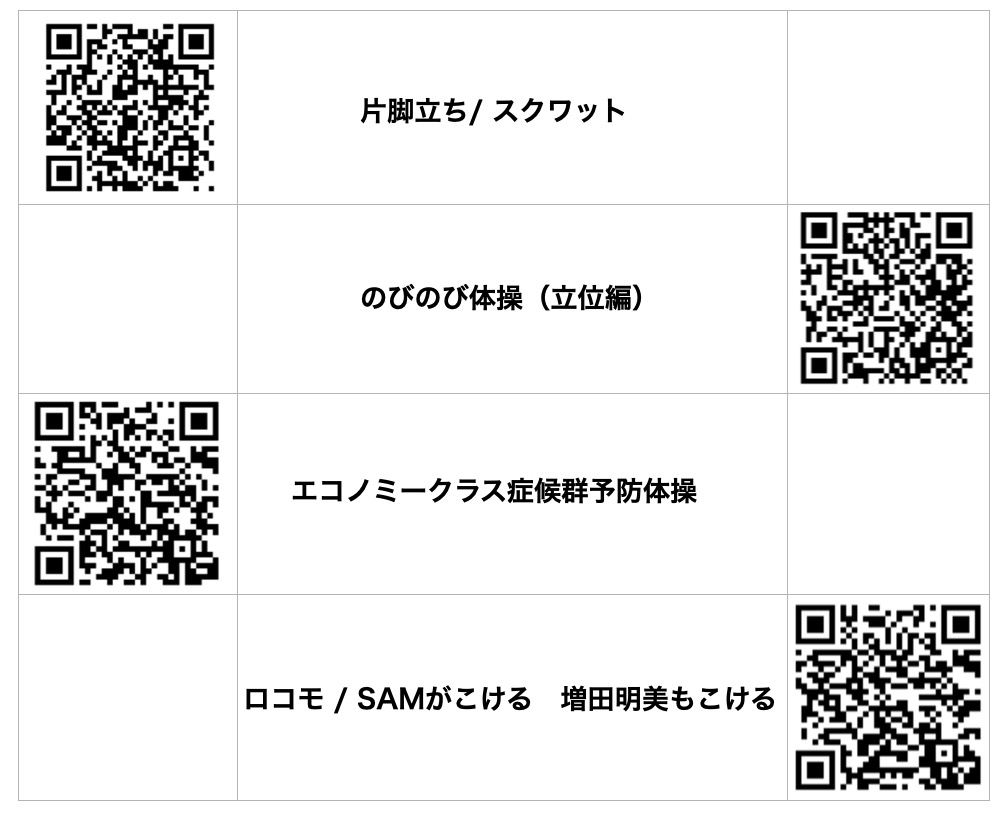 